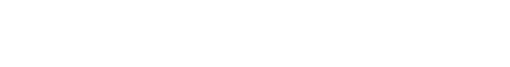 Cheltenham schoolchildren excel in Primary School League Tables
Children at the end of their primary school years in Cheltenham excelled themselves at the national tests they took last summer.Results issued by the Department of Education show that a number of schools have achieved results exceeding previous years, particularly in achievement in reading, writing and maths.All the year six pupils Ashchurch Primary in Tewkesbury, and Glenfall Primary reached level four or above at the three disciplines combined.And other schools in the area made a significant improvement on previous years in that headline figure – Leckhampton Primary reached 97 per cent compared to 88 per cent in the last two years while Rowanfield Junior School achieved 92 per cent compared to 63 per cent last year and 78 per cent the year before.Headteachers who spoke to the Echo praised their pupils but also said that other measures, such as the progress made by their pupils were equally as important.Anthony Mitchell, headteacher at Glenfall Primary in Charlton Kings, said: "We're really pleased with the 100 per cent that our children have achieved at level four reading, writing and maths, we're really pleased to get that."But we're also particularly pleased that the children made excellent progress."We had 100 per cent progress made in writing and maths and 96 per cent progress in reading."That's really important, the progress that a child has made between the end of Key Stage 1 and Key Stage 2. That shows the difference that we're making here."Mr Mitchell added: "These results always depend on the cohort of children and this was a very good one that was very focused and worked very hard, and that combined with good teaching to achieve good results."But we also focus very much on making school an enriching and broadening experience by plenty of other activities not just narrow focus on academic achievement."